Lesson 18: Compare Without MultiplyingLet’s compare expressions, without evaluating them.Warm-up: Notice and Wonder: Expressions and Number LinesWhat do you notice? What do you wonder?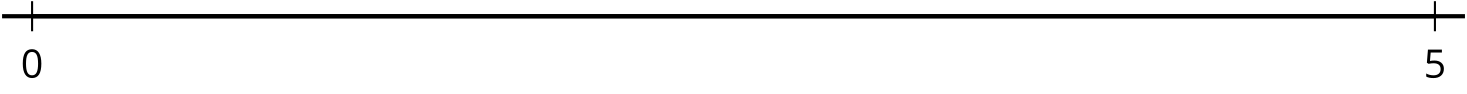 18.1: Approximate LocationLabel each expression at its approximate location on the number line.Partner APartner B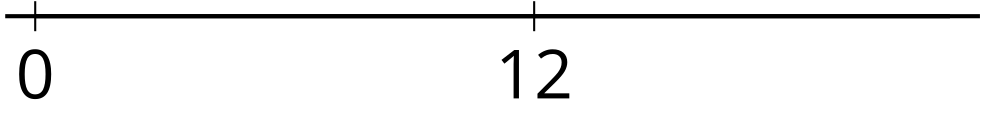 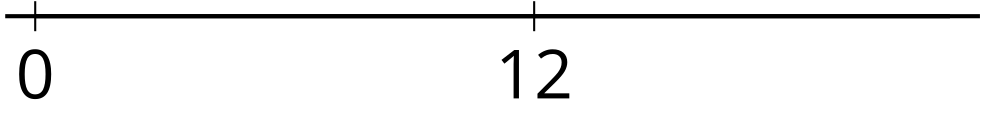 Choose a number to put in each box to make the statement true.18.2: An Unknown Number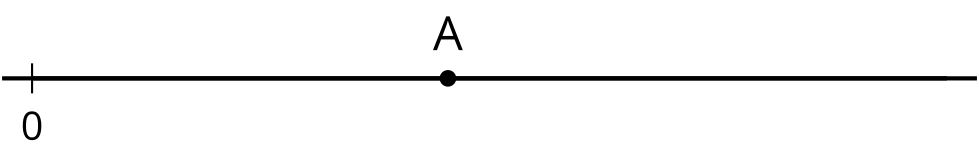 The number A is shown on the number line. Label the approximate location of the value of each expression. Explain or show your reasoning.Is  less than, greater than, or equal to ? Explain or show your reasoning.Is  less than, greater than, or equal to ? Explain or show your reasoning.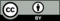 © CC BY 2021 Illustrative Mathematics®